Польза ягод для ребенка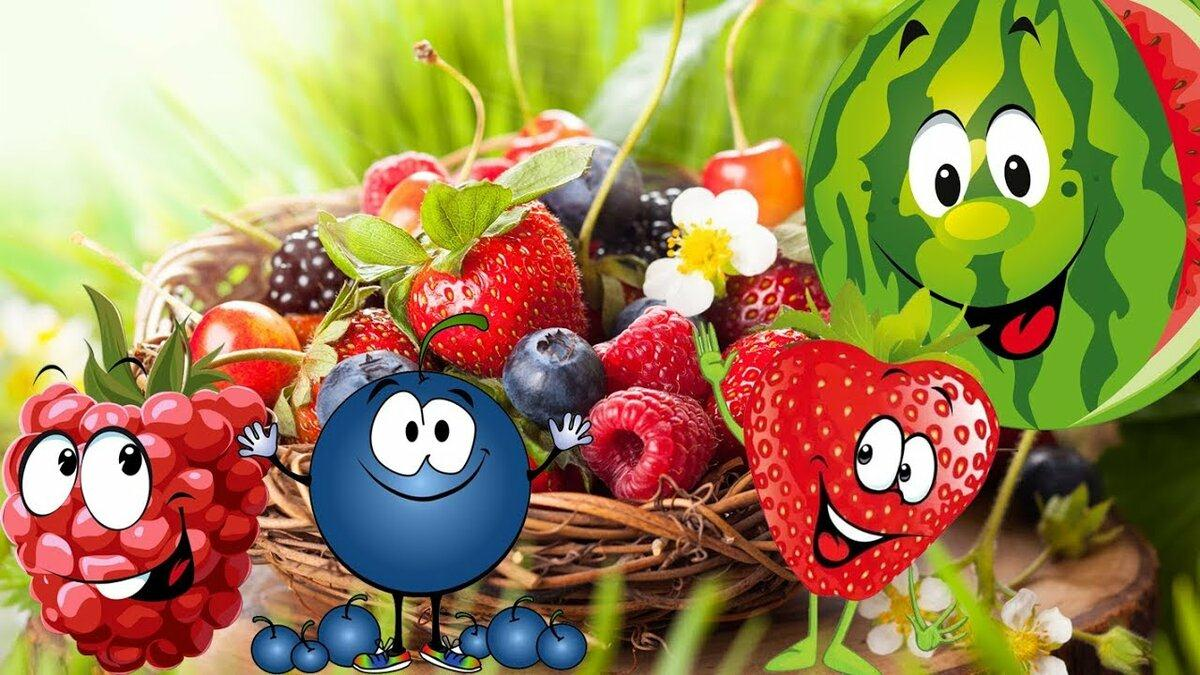 На дворе лето, и мы вовсю запасаемся витаминами. Особенно хорошо идут у нас ягоды. Думаю, зелень и ягоды самые главные поставщики витаминов летом. Ведь и те, и другие можно есть с самого начала теплого периода.Особенно радуют ягодки детей. Зелень далеко не каждый ребенок захочет есть, а от сладких и красивых ягод вряд ли кто откажется. Ягоды – это концентрат биологически активных веществ: минералы, антиоксиданты, пектины, полезные кислоты. Они значительно уступают фруктам по разнообразию витаминов: в ягодах много витамина С, остальные представлены в ограниченном количестве. Основная ценность ягод в другом: каждый вид как будто специально создан для борьбы с определенным недугом. Вещества в отдельной ягоде подобраны с умом, одно дополняет и усиливает другое. В отличие от грибов ягоды не накапливают различные вредности из атмосферы (тяжелые металлы, радиоактивные вещества), они прекрасно сохраняют свои свойства при сушке, заморозке или правильной консервации.В ягодах очень много кислот, поэтому не стоит употреблять их на голодный желудок.Рекомендации: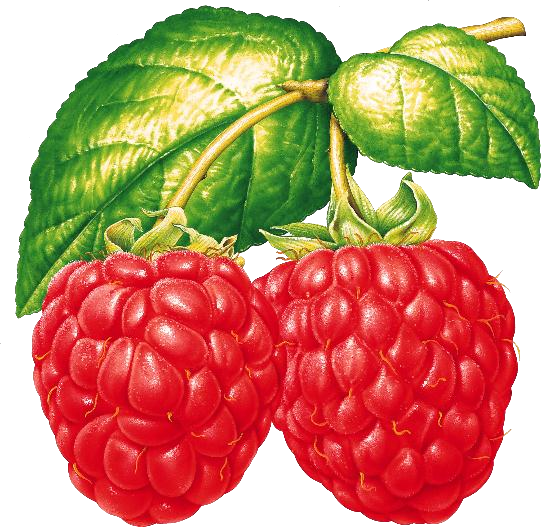 Отправляясь с ребенком в сад, покажите ребенку ягоды, которые растут на вашем участке;Обратите внимание малыша на их внешний вид (цвет, форма);Не забудьте рассказать ребенку о том, как называется та или иная ягода;Отправляясь на прогулку в парк или в лес, так же можно обратить внимание на ягоды, растущие в лесах, предупредив о том, что без разрешения взрослых есть лесные ягоды нельзя;На прогулке повторите названия и внешние особенности увиденных ягод, их названия.Клубника 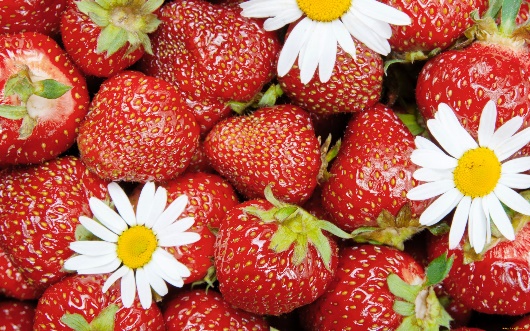 ПользаОсновная ценность – много витамина С и фолиевой кислоты. Пока идет ягодный сезон, обязательно даю ее сыну. Считается, что она укрепляет иммунитет и сосуды и благоприятно влияет на пищеварение.Противопоказания и опасности1. Наверное, клубника из всех ягод — самый сильный аллерген. И хотя у моего сына, к счастью, ничего подобного не наблюдалось, увлекаться не разрешаю.2. Казалось бы, безобидные маленькие косточки на поверхности ягоды. Но именно они могут вызывать аллергию и раздражать пищеварительную систему. Так что первый раз давать ребенку желательно только мякоть ягоды.3. Так как клубника соприкасается с землей, ее нужно очень тщательно мыть – на ней могут оказаться яйца гельминтов. А еще тщательное мытье опять же уменьшает риск аллергии, так как на поверхности ягоды скапливается много пыльцы растений.4. В клубнике много щавелевой кислоты, а, значит, детям с больными почками ее лучше не давать.Смородина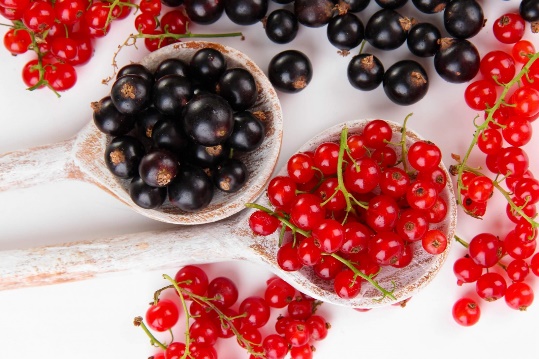 ПользаВ красной смородине много калия и магния, а значит, она полезна для сердца и нервной системы. Черная смородина, благодаря обилию в ней витамина С, повышает иммунитет.Наверное, поэтому дети летом почти не болеют.Регулярное употребление смородины может повысить гемоглобин и свертываемость крови. Иногда это необходимо. Например, когда моей дочери предстояла операция, ее пришлось отложить из-за плохой свертываемости крови.ПротивопоказанияВ черной смородине витамина С больше, чем в красной, но в кожице есть дубильные вещества, которые могут вызвать запор. Так как у нас есть такая проблемка со стулом, я сыну боюсь давать ее много. Хотя он ел бы и ел.Малина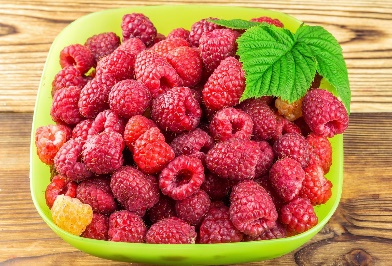 Если говорить о ней, как о лекарстве, то полезна малина при простудных заболеваниях как жаропонижающее и обезболивающее, это всем известно. Также она — кладезь витаминов, микроэлементов, пектинов, фолиевой кислоты. И просто очень вкусная ягода.ВишняПользаВишня богата фолиевой кислотой, витаминами группы В, витамином С. Каклекарственное средство она больше полезна пожилым людям, но и для ребенка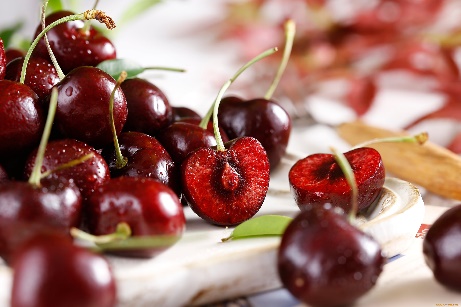 неполезной не будет. Главное, давать ребенку темные, совсем спелые ягоды и вынимать косточки.Противопоказания и опасностиГлавная опасность вишни – это ее косточки в заготовках, которым больше года. В такой вишне образуется синильная кислота, особенно опасная для детского организма. Поэтому, вишню в любом виде я стараюсь на следующий год не оставлять.Необходимо помнитьЛюбые ягоды могут вызвать аллергию у ребенка. Хотя, возможно, реакция бывает не только на составляющие продукта, но и на химические вещества, которыми обрабатывались растения. Поэтому, я считаю, лучше давать ребенку ягоды, если есть возможность, из своего (или родственников или знакомых) сада. А вы даете своему ребенку ягоды?Чтобы малыш поскорее запомнил названия ягод разучите короткие стишки с их названиями: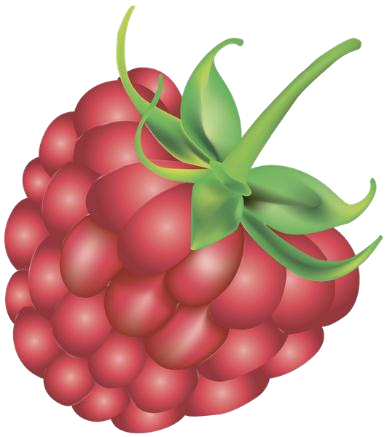 Если заболел ангинойИли просто простудился,Быстро вылечит малина,Если летом не ленился!Вишня -ягодка созрела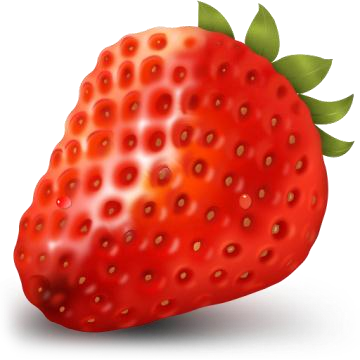 Ах, как вовремя поспела,В сад сегодня мы пойдем,И всю вишню соберем.На компот и на вареньеБудет деткам угощенье!Вот и спелая клубничка.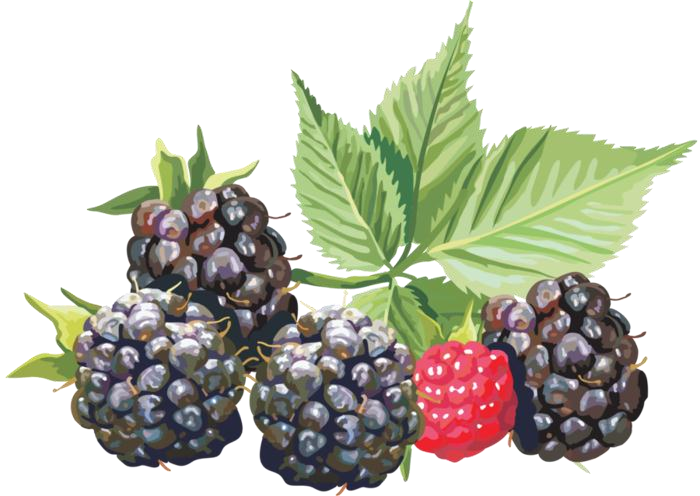 Рядом с ней её сестричка.Вместе в листиках сидятИ на солнышко глядят.Земляника, земляника,Что за прятки, выходи-ка!А она листком шуршит,Показаться не спешит!